Math Whiz Unit 5 Review          Nets & Surface Area: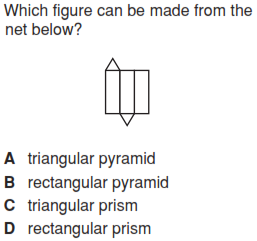 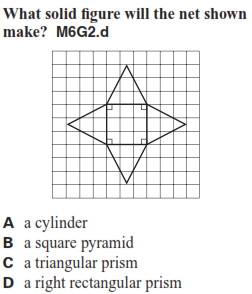 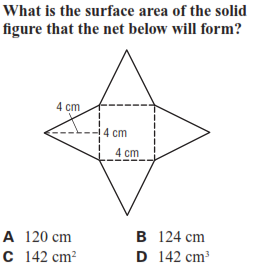 	A. 48 sq. cm	   B. 64 sq. cm	C. 96 sq. cm	   D. 112 sq. cm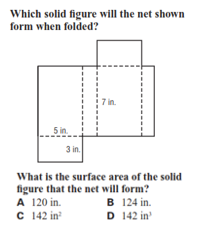 Name: _________________________Area: 	Using the formula  , find the area.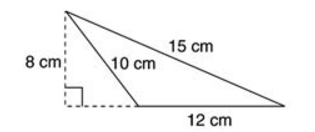 	A. 48 cm2	B. 60 cm2	C. 96 cm2	D. 120 cm2	What is the area of the composite figure?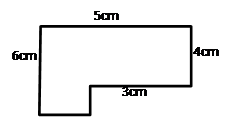 	A. 20 cm2	B. 24 cm2	C. 42 cm2	D. 60 cm2Volume:	What is the volume of a tank that is 1 ½ inches 	tall, 8 inches wide, and ¼ inches long?	(V = lwh)	A. 3 cubic inches	B. 4 cubic inches	C. 5 ¼ cubic inches	D. 9 ¾ cubic inches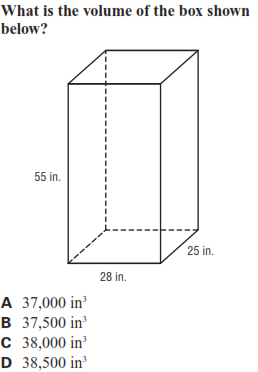 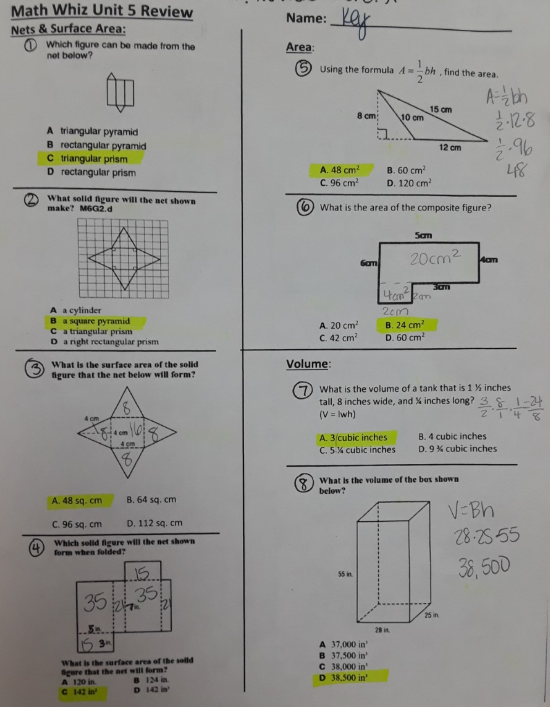 